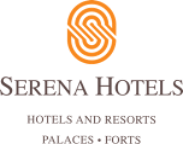 PRESS RELEASE                                                                      				 IMMEDIATE RELEASESerena Hotels & the Embassy of the Republic of Turkiye Hosted aRich Musical for Flood ReliefISLAMABAD1st November 2022Serena Hotels in collaboration with the Embassy of the Republic of Turkiye organized a rich musical concert by internationally renowned performing artists from Turkiye. Osman Kirklic, Sukru Turkmen and Serkan Qzdemir a talented trio, mesmerized the audience with Oud, a musical instrument prominent in the medieval and modern Islamic music, along with the Cello combined with Sukru Turkmen’s magical vocals was an auditory delight for the audience.The event was well attended by people from all walks of life, including the members of diplomatic missions corporate sector, and business community, who thoroughly enjoyed the event followed by a seated dinner, prepared by the Turkish Chefs from the Ciragan Palace, Kempinski Hotels, Istanbul.Mr. Aziz Boolani, CEO Serena Hotels, appreciated the generous support of the H. E. Mehmet Pacaci for joining hands with Serena Hotels in raising funds for the flood relief.Serena Hotels will continue to play its role for the support of the flood refugees by utilizing its hotels platform.It was an evening dedicated to building close cultural ties with the Republic of Turkiye while creating an opportunity to generate funds for supporting the flood affectees.